Referrals to be sent by email to: gst-tr.geneticsreferrals@nhs.net  The Manchester Scoring SystemThe Manchester Scoring System (MSS) allows the calculation of the probability for the presence of mutations in the BRCA1 and BRCA2 genes in families suspected of having hereditary breast and ovarian cancer (Evans et al, 2004). 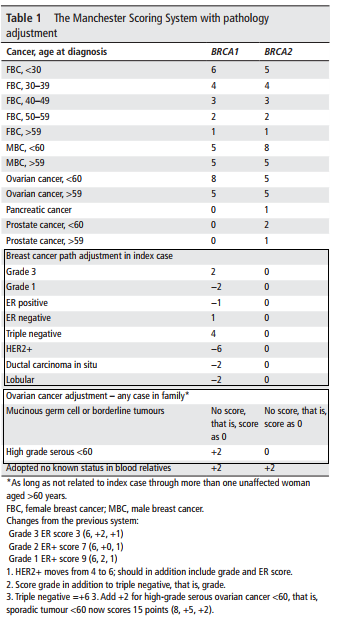 *How to organise the storage of a DNA sample?A 5ml blood in potassium sample (EDTA) can be collected locally and sent to our laboratory for storageIf you would like assistance please ring the on call cancer clinician on 02071881364